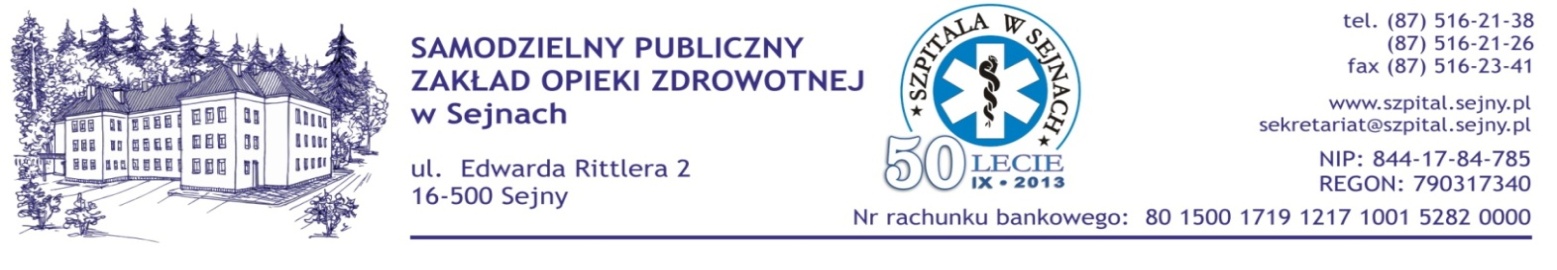 Sejny, dnia 16.09. 2013 r.W postępowaniu przetargowym 10/ZP/2013 o udzielenie zamówienia publicznego prowadzonego w trybie przetargu nieograniczonego powyżej 200 tys. euro na zakup i dostawę leków z podziałem na 12 pakietów wpłynęły zapytania, na które Zamawiający udziela następujących odpowiedzi:Czy Zamawiający w pakiecie 2 pozycja 25 wyrazi zgodę na zaoferowanie preparatu Propofol 1% MCT/LCT, poj. 20 ml x 5 ampułek?       Odpowiedź. Zamawiający pozostaje przy zapisach SIWZ.Czy Zamawiający w pakiecie 3 pozycja 20 wyrazi zgodę na zaoferowanie preparatu Intralipid 10% 500 ml w worku?  Preparat nie występuje w butelce.       Odpowiedź. Zamawiający pozostaje przy zapisach SIWZ.3.	Czy Zamawiający w pakiecie 3 w pozycjach 11-13, 17 wyrazi zgodę na zaoferowanie
opakowań KabiPac?       Opakowanie KabiPac to butelka wolnostojąca, posiadająca dwa oddzielne korki poliizoprenowe, z oznakowanym zamknięciem w celu eliminacji pomyłki w trakcie użytkowania. Większy służy do przyłączenia zestawu do infuzji, mniejszy do dodania leku, zarówno przed infuzją jak i w trakcie infuzji. Jałowe korki nie wymagają dezynfekcji przed pierwszym użyciem, co zmniejsza koszty użytkowania w stosunku do innych opakowań. Po usunięciu zestawu do infuzji lub igły po dodaniu leku korki samouszczelniają się i nie ma niebezpieczeństwa wycieku płynu, co eliminuje niebezpieczeństwo skażenia otoczenia, jeśli w opakowaniu był lek toksyczny i wykonywania dodatkowych czynności przez personel.       Odpowiedź. Zamawiający pozostaje przy zapisach SIWZ.Czy Zamawiający wyrazi zgodę na zaoferowanie w pakiecie nr 3 pozycja 25 preparatu Volulyte 6% - 6% Hydroxyetyloskrobia m.cz. 130/0,38-0,45 w roztworze elektrolitów (Na, K, Mg, Cl, anion organiczny: octan) w opakowaniu worek 500 ml?       Odpowiedź. Zamawiający pozostaje przy zapisach SIWZ.Czy Zamawiający wyrazi zgodę na zaoferowanie w pakiecie 3 pozycja 18 płynu wieloelektrolitowego zawierający (Na, K, Ca, Mg, Cl) oraz octany i cytrynian w butelce stojącej z dwoma portami różnej wielkości?       Odpowiedź. Zamawiający pozostaje przy zapisach SIWZ.Czy Zamawiający wyrazi zgodę na zaoferowanie w pakiecie 3 pozycja 42 worka 3 komorowego SMOFKabiven zawierającego 10% roztwór aminokwasów 75,0g z tauryną, 12g azotu, glukozę z elektrolitami i cynkiem oraz unikalną emulsją tłuszczową 56g (30% oleju sojowego, 30% MCT, 25% oleju z oliwek, 15% oleju rybiego) węglowodany 187g o energii pozabiałkowej 1300 kcal, pojemności 1477ml?       Odpowiedź. Zamawiający pozostaje przy zapisach SIWZ.Czy Zamawiający wyrazi zgodę na zaoferowanie w pakiecie 3 pozycja 43 worka 3 komorowego SMOFKabiven Peripheral zawierającego 10% roztwór aminokwasów 46,0 g z tauryną, 7,4g azotu, glukozę z elektrolitami i cynkiem oraz unikalną emulsją tłuszczową 41g (30% oleju sojowego, 30% MCT, 25% oleju z oliwek, 15% oleju rybiego) węglowodany 103g o energii pozabiałkowej 800 kcal, pojemności 1448 ml?       Odpowiedź. Zamawiający pozostaje przy zapisach SIWZ.Czy Zamawiający wyrazi zgodę na zaoferowanie w pakiecie 3 pozycja 44 worka 3 komorowego SMOFKabiven Peripheral zawierającego 10% roztwór aminokwasów 38,0g z tauryną, 6,2g azotu, glukozę z elektrolitami i cynkiem oraz unikalną emulsją tłuszczową 34g (30% oleju sojowego, 30% MCT, 25% oleju z oliwek, 15% oleju rybiego) węglowodany 85g o energii pozabiałkowej 700 kcal, pojemności 1206 ml?      Odpowiedź. Zamawiający pozostaje przy zapisach SIWZ.Czy Zamawiający wyrazi zgodę na zaoferowanie w pakiecie 3 pozycja 45 worka 3 komorowego Kabiven do żywienia pozajelitowego do podawania centralnie, zawierającego aminokwasy 34,0 g, glukozę 100,0 g, emulsję tłuszczową 40,0 g, azot 5,4 g i energię niebiałkową 800 kcal objętość 1026 ml?      Odpowiedź. Zamawiający pozostaje przy zapisach SIWZ.Czy Zamawiający wyrazi zgodę na zaoferowanie w pakiecie 3 pozycja 46 worka 3 komorowego Kabiven do żywienia pozajelitowego do podawania centralnie, zawierającego aminokwasy 68,0 g, glukozę 200,0 g, emulsję tłuszczową 80,0 g, azot 10,8 g i energię niebiałkową 1600 kcal objętość 2053 ml?       Odpowiedź. Zamawiający pozostaje przy zapisach SIWZ.Czy Zamawiający wyrazi zgodę na zaoferowanie w pakiecie 3 pozycja 47 worka 3 komorowego Kabiven Peripheral do żywienia pozajelitowego do podawania obwodowo lub centralnie, zawierającego aminokwasy 45,0 g, glukozę 130,0 g, emulsję tłuszczową 68,0 g, azot 7,2 g i energię niebiałkową 1200 kcal objętość 1920 ml?       Odpowiedź. Zamawiający pozostaje przy zapisach SIWZ.Czy Zamawiający wyrazi zgodę na zaoferowanie w pakiecie 3 pozycja 48 worka 3 komorowego Kabh/en Peripheral do żywienia pozajelitowego do podawania obwodowo lub centralnie, zawierającego aminokwasy 34,0 g, glukozę 97,0 g, emulsję tłuszczową 51,0 g, azot 5,4 g i energię niebiałkową 900 kcal objętość 1440 ml?       Odpowiedź. Zamawiający pozostaje przy zapisach SIWZ.Czy Zamawiający wyrazi zgodę na zaoferowanie w pakiecie 3 pozycja 49 worka 3 komorowego Kabiven Peripheral do żywienia pozajelitowego do podawania obwodowo lub centralnie, zawierającego aminokwasy 45,0 g, glukozę 130,0 g, emulsję tłuszczową 68,0 g, azot 7,2 g i energię niebiałkową 1200 kcal objętość 1920 ml?       Odpowiedź. Zamawiający pozostaje przy zapisach SIWZ.Czy Zamawiający wyrazi zgodę na zaoferowanie w pakiecie 3 pozycja 50 diety Fresubin HP Energy, w opakowaniu EasyBag l000 ml - dieta do żywienia dojelitowego bogatobiałkowa, wysokokaloryczna (l,5 kcal/ml), bezresztkowa zawierająca białko mleka (kazeina i serwatka) (7,5g/100ml), tłuszcze (olej sojowy, MCT, olej lniany(ALA), ω-3 kwasy tłuszczowe olej rybi EPA, DHA) (5,8g/100ml), węglowodany (maltodekstryny) (17,0g/100ml) o osmolarności 300 mosmol/l?       Odpowiedź. Zamawiający pozostaje przy zapisach SIWZ.Czy Zamawiający wyrazi zgodę na zaoferowanie w pakiecie 3 pozycja 51 diety Fresubin Original Fibre w opakowaniu EasyBag l000 ml - dieta do żywienia dojelitowego, normokaloryczna (1,0 kcal/ml), bogatoresztkowa o wysokiej zawartości błonnika (prebiotyk-inulina) dekstryny pszenicy, celuloza (1,5 g/100ml), zawierająca białko mleka (kazeina i soja) (3,8g/100ml), tłuszcze(olej rzepakowy, olej słonecznikowy, ω-3 kwasy tłuszczowe olej rybi EPA,DHA) (3,4g/100ml), węglowodany (maltodekstryny) (13,8g/100ml) o osmolarności 285 mosmol/l?Odpowiedź. Zamawiający pozostaje przy zapisach SIWZ.Czy Zamawiający wyrazi zgodę na zaoferowanie w pakiecie 3 pozycja 52 diety Survimed OPD w opakowaniu EasyBag l000 ml - dieta do żywienia dojelitowego oligopeptydowa, normokaloryczna (1,0 kcal/ml), bezresztkowa(zawiera śladowe ilości celulozy), stosowana w zaburzeniach wchłaniania zawierająca białko (krótkołańcuchowe peptydy i wolne aminokwasy): hydrolizat serwatki (4,5g/100 ml), tłuszcze (niska zawartość, 51% MCT): MCT, olej rzepakowy, olej szafranowy, olej rybi (EPA, DHA) (2,8g/100ml), węglowodany: maltodekstryny, modyfikowana skrobla (l4,3g/100ml), błonnik (śladowa zawartość): celuloza (0,08g/100ml) o osmolarności 300 mosmol/l?       Odpowiedź. Zamawiający pozostaje przy zapisach SIWZ.Czy Zamawiający wyrazi zgodę na zaoferowanie w pakiecie 3 pozycja 53 diety Survimed OPD w opakowaniu EasyBag 500ml - dieta do żywienia dojelitowego oligopeptydowa, normokaloryczna (1,0 kcal/ml), bezresztkowa (zawiera śladowe ilości celulozy), stosowana w zaburzeniach wchłaniania zawierająca białko (krótkołańcuchowe peptydy i wolne aminokwasy): hydrolizat serwatki(4,5g/100 ml), tłuszcze (niska zawartość, 51% MCT): MCT, olej rzepakowy, olej szafranowy, olej rybi (EPA, DHA) (2,8g/100 ml), węglowodany: maltodekstryny, modyfikowana skrobia(14,3g/100ml), błonnik (śladowa zawartość): celuloza (0,08g/100 ml) o osmolarności 300 mosmol/l?       Odpowiedź. Zamawiający pozostaje przy zapisach SIWZ.Czy Zamawiający wyrazi zgodę na zaoferowanie w pakiecie 3 pozycja 54 diety Survimed OPD w opakowaniu EasyBag 500ml - dieta do żywienia dojelitowego oligopeptydowa, normokaloryczna (1,0 kcal/ml), bezresztkowa(zawiera śladowe ilości celulozy), stosowana w zaburzeniach wchłaniania zawierająca białko (krótkołańcuchowe peptydy i wolne aminokwasy): hydrolizat serwatki (4,5g/100ml), tłuszcze (niska zawartość, 51% MCT): MCT, olej rzepakowy, olej szafranowy, olej rybi (EPA, DHA) (2,8g/100ml), węglowodany: maltodekstryny, modyfikowana skrobia (14,3g/100 ml), błonnik (śladowa zawartość): celuloza (0,08g/100ml) o osmolarności 300 mosmol/l?Odpowiedź. Zamawiający pozostaje przy zapisach SIWZ.Czy Zamawiający wyrazi zgodę na zaoferowanie w pakiecie 3 pozycja 57 diety Supportan w opakowaniu EasyBag 500ml - dieta do żywienia dojelitowego wysokokaloryczna (1,5 kcal/ml), bogatobiałkowa, bogatoresztkowa, stosowana w chorobie nowotworowej zawierająca białko (wysoka zawartość): mleko (kazeina, hydrolizat serwatki) (10,0g/100ml), tłuszcze (wysoka zawartość, bogaty w EPA z oleju rybiego): olej szafranowy, olej słonecznikowy, olej rybi (EPA,DHA), MCT (6,7g/100ml), węglowodany (niska zawartość): maltodekstryny, cukier trzcinowy (12,4g/100 ml), błonnik: inulina (prebiotyk), dekstryny pszenicy (l,2g/100ml) o osmolarności 340 mOsm/1?Odpowiedź. Zamawiający pozostaje przy zapisach SIWZ.Czy Zamawiający wyrazi zgodę na zaoferowanie w pakiecie 3 pozycja 58 Applix gravity set EasyBag - Zestaw do podawania diet dojelitowych w opakowaniach typu Pack i EasyBag metodą grawitacyjną długości 180 cm z komorą kroplową, zaciskiem rolkowym, zamykanym kranikiem do podawania leków, łącznikiem do zgłębników typu EN- lock?Odpowiedź. Zamawiający pozostaje przy zapisach SIWZ.Czy Zamawiający wyrazi zgodę na zaoferowanie w pakiecie 3 pozycja 59 Appllx gravity set VarioLine - Zestaw do podawania diet dojelitowych uniwersalny do opakowań typu EasyBag, Pack, butelka metodą grawitacyjną długości 180 cm z wymienną końcówką, komorą kroplową, zaciskiem rolkowym, zamykanym kranikiem do podawania leków, łącznikiem do zgłębników typu EN- lock?Odpowiedź. Zamawiający pozostaje przy zapisach SIWZ.Czy Zamawiający wyrazi zgodę na zaoferowanie w pakiecie 4 pozycja 31 produktu leczniczego Kalium chloratum 15%, 10ml, inj, x 20 ampułek?Odpowiedź. Zamawiający wyraża zgodę.Czy Zamawiający wyrazi zgodę na zaoferowanie w pakiecie 4 pozycja 32 produktu leczniczego Kalium chloratum 15%, 20ml, inj, x 20 ampułek?Odpowiedź. Zamawiający wyraża zgodę.24. Czy zamawiający wydzieli z pakietu nr 10 pozycję nr 5 z powodu dyskontynuacji  produktu.               Odpowiedź. Zamawiający wyraża zgodę.Istotą idei przetargu publicznego jest dopuszczenie do udziału w nim możliwie jak największej liczby wykonawców w celu wybrania oferty o najwyższej jakości oraz najkorzystniejszej cenowo. Czy mając to na uwadze, Zamawiający dopuści do udziału w przetargu w pakiecie 1 poz. 402-408 ofertę równoważną wobec pasków o nazwach własnych wymienionych w S1WZ, gdyż opis przedmiotu zamówienia w obecnej postaci uniemożliwia składanie ofert konkurencyjnych? Wynika to z faktu, że systemy do monitorowania glikemii są układami zamkniętymi, w których paski testowe danej marki są dedykowane wyłącznie do glukometrów tej samej marki i niemożliwe jest ich zastąpienie innymi paskami. Aktualny opis przedmiotu zamówienia tworzy więc sytuację, w której określeni producenci mają wyłączność na dostarczanie pasków testowych Zamawiającemu, co może naruszać zasadę uczciwej konkurencji i jest niezgodne z literą Ustawy Prawo zamówień publicznych.Prosimy   o   dopuszczenie  oferty   równoważnej   wobec  oferty  wytwórców   pasków   testowych wymienionych w SIWZ, co umożliwi Zamawiającemu ujednolicenie procedury monitorowania glikemii w Szpitalu, i jednocześnie o określenie minimalnych wymagań wobec zaoferowanych pasków testowych:Jaki powinien być minimalny zakres pomiarowy zaoferowanych pasków testowych?Czy zakres hematokrytu, przy którym można wykonywać dokładne precyzyjne pomiary ma wynosić przynajmniej 20-55%, co pozwoli na uzyskanie wiarygodnych wyników u pacjentów poddanych terapii farmakologicznej z wahaniami hematokrytu?Czy instrukcje obsługi i opakowania zaoferowanych pasków testowych i kompatybilnych z nimi glukometrów mają być wydane w języku polskim?Czy z uwagi na konieczność transportu zaoferowanych pasków testowych w warunkach kontrolowanej temperatury i wilgotności, których nieprawidłowy zakres może rzutować na późniejszą dokładność pomiarów. Zamawiający dopuści do udziału w przetargu tylko dostawców takich pasków, które są dystrybuowane za pośrednictwem hurtowni farmaceutycznych?Czy z uwagi na potrzebę ochrony personelu medycznego przed kontaktem z krwią pacjentów i możliwością przenoszenia zakażeń drogą krwi zaoferowane paski powinny być usuwane bezdotykowo po wykonanym pomiarze?Czy Zamawiający dopuści ofertę takich pasków testowych, które wymagają przeprowadzania badania kontrolnego po każdym otwarciu nowej fiolki z paskami?Odpowiedź. Zamawiający pozostaje przy zapisach SIWZ.26. Prosimy o  podanie  niezbędnej  liczby glukometrów potrzebnych  Zamawiającemu,  do  których       oferujemy pełny, bezpłatny serwis w trakcie trwania całej umowy przetargowej.Odpowiedź. Zamawiający posiada glukometry.Czy Zamawiający wymaga aby Midazolam w pakiecie 1 pozycja 266 i 267 posiadał w swoim składzie edetynian sodu, który zapobiega powstawaniu niewielkich ilości osadów spowodowanych wytrącaniem się produktów interakcji szkła z płynem ampułkowym, dzięki czemu okres trwałości do użycia wynosi 5 lat?               Odpowiedź. Zamawiający nie wymaga. § 3 ust.4 Umowy - czy Zamawiający wyrazi zgodę na modyfikację postanowienia w ten sposób, by dopisać na zakończenie zdanie „Jednocześnie Zamawiający oświadcza, iż zmniejszenie zamówienia leków będących przedmiotem niniejszej umowy nie będzie większe niż 30% w stosunku do wartości/ilości wskazanej niniejszą umową" ?Odpowiedź. Zamawiający pozostaje przy zapisach SIWZ.§ 5 ust.1 Umowy - czy Zamawiający dopuszcza możliwość zmodyfikowania zapisu poprzez dodanie na zakończenie sformułowania: „z uwzględnieniem postanowień niniejszej umowy, w tym ust. 2 poniżej" ?Odpowiedź. Zamawiający pozostaje przy zapisach SIWZ.§5 ust. 2 Umowy - czy Zamawiający dopuszcza możliwość zmodyfikowania zapisu poprzez dodanie na zakończenie sformułowań : „Strony ustalają, iż ceny towarów będących przedmiotem niniejszej umowy ulegną zmianie w przypadku ustawowej zmiany stawek VAT oraz cen urzędowych leków. Zmiany takie następować będą z dniem wyjścia w życie stosownych przepisów powszechnie obowiązujących i nie będą wymagały zawierania przez Strony pisemnych aneksów do umowy" ?Odpowiedź. Zamawiający dopuszcza.§6 pkt. l Umowy - czy Zamawiający dopuszcza możliwość modyfikacji zapisu poprzez: (a) dodanie po sformułowaniu „postanowień umowy" zdania „z powodów leżących po stronie Wykonawcy i/lub"... , (b) dodanie po słowach „5% wartości" sformułowania „niewykonanej części"'?Odpowiedź. Zamawiający pozostaje przy zapisach SIWZ.§6 pkt.3 Umowy - czy Zamawiający dopuszcza możliwość modyfikacji zapisu poprzez dodanie po słowach „0,1% wartości" sformułowania „niewykonanej lub nienależycie wykonanej części"?Odpowiedź. Zamawiający pozostaje przy zapisach SIWZ.§6 pkt. 4 Umowy- czy Zamawiający dopuszcza możliwość modyfikacji zapisu poprzez dodanie po słowach „0,2% wartości" sformułowania „reklamowanego"?       UWAGA - funkcją kar umownych jest dyscyplinowanie zobowiązanego, nie zaś nadmierna restrykcyjność! Dlatego też procentowy poziom tych kar winien być miarkowany - i to zarówno jak chodzi o wskazanie procentowe naliczania, jak i wartość stanowiącą podstawę naliczania. Przepis art,484 §2 kc. daje wykonawcy (dłużnikowi) prawo żądania zmniejszenia takiej kary (gdy zobowiązanie zostało w znacznej części wykonane lub jest rażąco wygórowane).       Odpowiedź. Zamawiający pozostaje przy zapisach SIWZ.§6 pkt.7 Umowy - czy Zamawiający dopuszcza możliwość modyfikacji zapisu poprzez: dodanie po sformułowaniu „w terminie określonym w umowie" zdania „a przekroczenie terminu będzie wynosiło ponad 36 godzin "?Odpowiedź. Zamawiający pozostaje przy zapisach SIWZ.§ 9 ust. 1 Umowy - czy Zamawiający dopuszcza możliwość zmodyfikowania zapisu poprzez dodanie na zakończenie sformułowania : „z zastrzeżeniem wyjątków wskazanych postanowieniami niniejszej umowy, w tym § 5 ust. 2 powyżej" ?Odpowiedź. Zamawiający pozostaje przy zapisach SIWZ.§9 ust.2 Umowy - czy Zamawiający dopuszcza możliwość wykreślenia zdania „ lub zmiany te są  korzystne dla Zamawiającego "?Odpowiedź. Zamawiający pozostaje przy zapisach SIWZ.Czy Zamawiający doprecyzuje wielkość opakowań w pakiecie nr 5 dla pozycji  3 i 4 Clorprothixen?Odpowiedź. Zamawiający wymaga opakowań po 50 tabl.Czy Zamawiający doprecyzuje o jaką formę leku ma na myśli w pakiecie nr 5 poz. 10 Exacyl:  amp., spray, tabl. czy roztwór do picia?Odpowiedź. Zamawiający wymaga leku w formie ampułek.Czy Zamawiający wyrazi zgodę na zaoferowanie w pakiecie nr 5 poz. 27 leku Lantus w postaci wstrzykiwaczy typu Solostar?Odpowiedź. Zamawiający wyraża zgodę.Czy Zamawiający dopuści w Pakiecie 3 poz. 26, 22, 23, 7, 9, 10, 4, 5, 17, 11, 12, 13  produktów    równoważnych w opakowaniu typu worek?Odpowiedź. Zamawiający pozostaje przy zapisach SIWZ.Czy Zamawiający dopuści w Pakiecie 3 poz. 28, 29 Manitol 15% w opakowaniu typu worek?Odpowiedź. Zamawiający dopuszcza w poz. 29 opakowanie typu worek. Odnośnie poz. 28 Zamawiający pozostaje przy zapisach SIWZ.Czy Zamawiający dopuści w Pakiecie 3 poz. 16 płyn równoważny w opakowaniu typu butelka poure bottle?Odpowiedź. Zamawiający pozostaje przy zapisach SIWZ.Czy Zamawiający dopuści w Pakiecie 3 poz. 1, 2 płyn w opakowaniu typu butelka PE?                 Odpowiedź. Zamawiający pozostaje przy zapisach SIWZ.        Dotyczy Pakietu 1, poz. 176Czy Zamawiający w pakiecie 1 pozycji nr 176 wyrazi zgodę na zaproponowanie produktu równoważnego, gąbki kolagenowej gdzie 1 cm2 gąbki o grubości 0,5 cm zawiera 2,8 mg kolagenu ze ścięgien końskich, impregnowanej siarczanem gentamycyny 192 mg (co odpowiada 105,6-137,28 mg gentamycyny) o wymiarach 12x8x0,5 cm zarejestrowanej jako wyrób medyczny pod nazwą handlową GentaFleece?       Opisany przez Zamawiającego przedmiot zamówienia dopuszcza możliwość złożenia oferty tylko przez jednego producenta, co powoduje, że zapisem tym Zamawiający dyskryminuje inne produkty dopuszczone do obrotu, spełniające te same cele lecznicze. Zamawiający ma prawo opisać przedmiot zamówienia, zgodnie ze specyfiką swoich potrzeb, jednakże w przedmiotowym postępowaniu świadczenie zdrowotne na gąbce kolagenowej z zawartością gentamycyny osiągnie ten sam rezultat przy zastosowaniu jednego czy też drugiego konkurencyjnego wyrobu" Wniosek nasz podyktowany jest faktem, iż niczym istotnym nie jest uzasadnione zawężanie przez Zamawiającego, wprowadzenia do obrotu tego przedmiotu zamówienia, tylko poprzez jego rejestrację jako „produkt leczniczy". To podmiot odpowiedzialny za wprowadzenie do obrotu decyduje o charakterze rejestracji, która to decyzja podyktowana jest szeregiem czynników. W tym wypadku stanowi to złożoność produktu poprzez jego cechy wyrobu medycznego i śladowe ilości produktu leczniczego (antybiotyk). Istotę produktu stanowi jego wskazanie, oraz dopuszczenie do obrotu. Przy czym bez znaczenia pozostaje jego wprowadzenie jako produktu leczniczego czy też wyrobu medycznego. Pozostawienie zapisu w stanie pierwotnym w sposób rażący narusza generalną zasadę uczciwej konkurencji. Postawiony wymóg dla rejestracji jako „produkt leczniczy" jest bez związku na wskazania dla zastosowania Gąbki z Gentamycyną. Natomiast w pośredni sposób ogranicza udział wyrobów innych producentów, które mają to samo zastosowanie dla osiągnięcia tego samego celu zdrowotnego.       Odpowiedź. Zamawiający wyraża zgodę.Czy Zamawiający wyrazi zgodę na wydzielenie pozycji 176 z Pakietu 1 i utworzenie  oddzielnego pakietu?       Odpowiedź. Zamawiający pozostaje przy zapisach SIWZ.Dotyczy Pakietu 4, poz. 52Zamawiający sformułował opis przedmiotu zamówienia w zakresie Pakiet. 4 poz. 52 w sposób następujący: Octaplex 500j.m - op 20.       Opisując przedmiot zamówienia Zamawiający wskazał na specyficzne wymogi co do zawartości białek C i S oraz ATM w składzie preparatu. Taki opis przedmiotu zamówienia wskazuje wyłącznie na jeden z trzech dostępnych na rynku Polskim preparatów i jednego producenta (Octaplex firmy Octapharma) i ewidentnie stanowi naruszenie zasad wolnej konkurencji i tym samym naruszenie art.29 ust.2 PZP. Równocześnie taki opis może powodować że Zamawiający naruszy dyscyplinę finansów publicznych gdyż z danych o wyniku postępowań rozstrzygniętych jednoznacznie wynika, że przy dopuszczeniu innych produktów Zamawiający uzyskuje cenę niższą o 10-20% . Informujemy również, że nie istnieje literatura, która by w sposób jednoznaczny, oparty na Evidence Based Medicine, wskazywała przewagę preparatów zawierających białko C, S czy AT III.       W związku z powyższym, mając na uwadze racjonalność wydatku publicznego oraz zachowanie zasad konkurencyjności ofert, wnosimy o zmianę zapisów dotyczących. zawartości białka C, S w specyfikowanym preparacie oraz dopuszczenie możliwości zaoferowania preparatu zawierającego AT III.      Odpowiedź. Zamawiający pozostaje przy zapisach SIWZ.46. Zamawiający w opisie przedmiotu zamówienia wymaga produktu w dawce 500 j.m., w konsekwencji czego stwarza sytuację braku możliwości zaoferowania równoważnego produktu w opakowaniu 600 j.m. Z uwagi na fakt, że cena opakowania z 500 j.m. jest inna niż cena opakowania z 600 j.m. brak jest bezpośredniej możliwości porównania ofert na produkty w różnych opakowaniach.       Z reguły Zamawiający określając ilość i oczekując racjonalności wydatku publicznego nie wskazują wielkości opakowań dla PCC lecz w dostawach, gdzie nie jest możliwe porównanie opakowań znaczenie przyjmuje cena nie jednego opakowania lecz cena dla jednej jednostki np: podobnie jak w diagnostyce laboratoryjnej przyjmuje się w ilościach potrzebnej liczby oznaczeń a nie liczby oczekiwanych opakowań dla których rynek jest dość szeroki - 2 ml, 5 ml, 8 ml. Mając na uwadze powyższe uzasadnienie i fakt, że Zamawiający zamierza zakupić 20 szt preparatu w dawce 500 j.m. czyli 10 000 j.m. PCC, pytamy czy Zamawiający dopuści złożenie oferty na preparat w opakowaniu zawierającym 600 j .m. w ilości 17 opakowań (10 200 j.m.)?      Odpowiedź. Zamawiający pozostaje przy zapisach SIWZ.47. Czy Zamawiający wyrazi zgodę na wydzielenie pozycji 52 z Pakietu 4 i utworzenie oddzielnego  pakietu?       Odpowiedź. Zamawiający pozostaje przy zapisach SIWZ.Dotyczy Pakietu 6, poz. 148.	Czy Zamawiający wyrazi zgodę na zaoferowanie w Pakiecie 6 preparatu Albumina ludzka    20% w opakowaniu typu worek, o pojemności 50ml?       Odpowiedź. Zamawiający pozostaje przy zapisach SIWZ. Dotyczy pakietu nr 3, poz. 4649. W celu wykluczenia pomyłki pisarskiej zwracamy się z zapytaniem do pakietu nr 3 poz. 46 – czy Zamawiający miała na myśli worek do żywienia pozajelitowego (Olimel N 7 2000 ml) o następujących parametrach: zawartość aminokwasów w litrze – 44,3 g, zawartość azotu 7 g/litr, energia pozabiałkowa 1140 Kcal/litr, droga podawania – żyły centralne, objętość worka 2000 ml.       Odpowiedź. Zamawiający dopuszcza ww worek.  Czy można wycenić leki w opakowaniu innej wielkości niż żądana przez Zmawiającego, a ilość opakowań odpowiednio przeliczyć tak, aby liczba sztuk była zgodna z SIWZ? Umożliwi to złożenie oferty atrakcyjniejszej pod względem ekonomicznym.       Odpowiedź. Zamawiający wyraża zgodę. Prosimy o podanie, w jaki sposób prawidłowo przeliczyć ilość opakowań handlowych w przypadku występowania na rynku opakowań posiadających inną ilość sztuk (tabletek, ampułek, kilogramów itp.), niż umieszczone w SIWZ (czy podawać pełne ilości opakowań zaokrąglone w górę, czy ilość opakowań przeliczyć do dwóch miejsc po przecinku)?      Odpowiedź. Należy podawać pełne ilości opakowań zaokrąglone w górę.   Czy Zamawiający dopuści wycenę leku za opakowanie a nie za sztukę (zgodnie z Prawem Farmaceutycznym nie ma możliwości zakupu leku w innej formie niż dostępne na rynku opakowanie handlowe) w pozycjach gdzie w SIWZ występują sztuki lub mg? Jeśli nie, to czy Zamawiający zgodzi się na podanie cen jednostkowych za sztukę, mg, ml etc netto i brutto z dokładnością do 4 miejsc po przecinku?Odpowiedź. Zamawiający dopuści wycenę za opakowanie.  Czy z uwagi na fakt, iż na rynku są zarejestrowane różne postaci leku, pod tą samą nazwą międzynarodową, Zamawiający wyrazi zgodę na zamianę w przedmiocie zamówienia występującej postaci leku np.: tabl. powl.-tabl.; tabl.-kaps. tabl.-drażetki; amp.-fiol.; fiol.-amp-strz)?Odpowiedź. Zamawiający nie wyraża zgody. Czy w przypadku, jeżeli żądany przez Zamawiającego lek nie jest już produkowany lub jest tymczasowy brak produkcji a nie ma innego leku równoważnego, którym można by było go zastąpić należy wycenić ten lek podając ostatnią cenę sprzedaży oraz uwagę o jego braku czy nie wyceniać go wcale?Odpowiedź. Należy wycenić ten lek podając ostatnią cenę sprzedaży oraz uwagę o jego braku. W zadaniach składających się na opis przedmiotu zamówienia zamawiający wskazał nazwy oznaczonych rodzajów produktów leczniczych. Jednakże dla każdego z nich istnieją odpowiedniki zarejestrowane w Polsce dla tych samych wskazań, co produkty wskazane w specyfikacji istotnych warunków zamówienia, co oznacza, iż świetle ustawodawstwa dotyczącego leków spełniają te same wymagania. Tym samym stanowią produkty w pełni równoważne, mogące być przedmiotem oferty równoważnej w rozumieniu art. 29 ust. 2 Prawa zamówień publicznych. Niestety w specyfikacji istotnych warunków zamówienia brak jednoznacznego zapisu w tej kwestii. Dlatego też mając na uwadze art. 29 ust 2 Prawa zamówień publicznych prosimy o rozszerzenie opisu przedmiotu zamówienia o możliwość zaoferowania produktów równoważnych.Odpowiedź. Zamawiający dopuszcza. Dotyczy pakietu 1 poz. 408. Czy szpital wyrazi zgodę na udział w przetargu pasków które pakowane są po 50 sztuk, objętość krwi wynosi 0,7?l, kompatybilny z aparatem posiadający czujnik objętości krwi, kalibrowany do osocza, pomiar metodą biometryczną część paska testowego na zewnątrz z automatycznym wyrzutem , wykorzystany enzymu Oksydaza Glukozowa (GOD) minimalizacja zafałszowań pomiaru, spełniający normy ISO 15197 oraz 100% wyników mieści się w strefach A i B siatki błędów Clarke'a? Jeśli szpital wyrazi zgodę prosimy o podanie zapotrzebowania ilości glukometrów, które będą w cenie pakietu na paski.Odpowiedź. Zamawiający nie wyraża zgody. Czy w pakiecie 1 poz. 357 Zamawiający dopuści wycenę preparatu o nazwie handlowej Enema?   Pozwoli to złożyć korzystniejsza ofertę.     Odpowiedź. Zamawiający wyraża zgodę. Proszę o dopuszczenie wyceny w pakietu 1 poz. 175 preparatu o nazwie handlowej Uman Big 180j.m./ml. Pozwoli to na złożenie korzystniejszej oferty.Odpowiedź. Zamawiający nie wyraża zgody.Czy zamawiający wyrazi zgodę na złożenie oferty do pakietu 1 poz. 162 na produkt o nazwie Cosmofer 100 mg Fe 3+/2 ml. Pozytywna odpowiedź pozwoli na uzyskanie bardziej konkurencyjnej ceny.       Odpowiedź. Zamawiający wyraża zgodę.  Proszę o wydzielenie z pakietu 1 poz. 58, 67, 71, 72, 99, 103, 159, 166,167, 168,193, 194, 214,    253, 300, 358, 390, 413, 452, 453 do odrębnego pakiet.      Odpowiedź. Zamawiający nie wyraża zgody.  Dotyczy pakietu 1 poz. 173. Czy ze względu na brak produkcji i niedostępność na rynku preparatu Formaldehyd 40% Zamawiający dopuści wycenę preparatu o stężeniu 35% lub 37%?Odpowiedź. Zamawiający  wyraża zgodę.  Czy w pakiecie 1 poz. 198 Zamawiający dopuści wycenę preparatu o nazwie handlowej Hepatanol  Forte LGO?Odpowiedź. Zamawiający wyraża zgodę.Dotyczy pakietu 1 poz. 129. Czy ze względu na brak na rynku preparatu Dobuject Zamawiający dopuści wycenę preparatu równoważnego w postaci proszku do sporządzania roztworu?       Odpowiedź. Zamawiający wyraża zgodę.  Czy w pakiecie 4 poz. 65 Zamawiający miał na myśli lek Tramadol hydrochloride w dawce 100 mg/2ml x 5 amp.Odpowiedź. Tak. Proszę o określenie dawki preparatu z pakietu 12 poz. 19.Odpowiedź. Dawka leku – 100 j.m./1 mlCzy Zamawiający dopuści wycenę w pakiecie 1 po. 247 preparatu pakowanego x 20 pojemników?Odpowiedź. Zamawiający nie dopuszcza.   W pakiecie 1 poz. 456 i 457 opisują ten sam lek. Czy należy wycenić obie pozycje?Odpowiedź.  Należy wycenić obie poz. W poz. 457 powinno być 30 mg zamiast 10 mg.   Proszę określić wielkość opakowania w pakiecie 2 poz. 18, jaki należy wycenić.Odpowiedź. Wielkość opakowania x 10 fiol. Czy w pakiecie 2 poz. 25 Zamawiający dopuści wycenę preparatu w postaci ampułek.       Odpowiedź. Zamawiający dopuszcza.